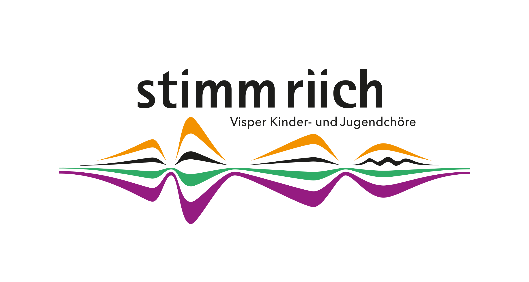 Werte ElternWir begrüssen ihr Kind herzlich im Verein [stimm riich] und wünschen ihm viel Freude beim Singen und bereichernde Stunden. Wir bitten Sie um ihr Einverständnis bezüglich den bestehenden Vereinsstrukturen und organisatorischen Handhabungen (siehe Vereinsanmeldung). Allgemeine InformationenUnser Verein beinhaltet den Kinderchor [visper spatzä] und den Jugendchor [sixtiins forju]. Die Grundlagen des Vereins sind in den Statuten beschrieben, welche wir allen Neueintritten zukommen lassen. Alle aktiven Sängerinnen und Sänger sind Aktivmitglieder. Bei den Minderjährigen übernehmen die Eltern stellvertretend für ihre Kinder die Mitgliedschaft. Die Mitgliederversammlung findet im Herbst 2024 statt.Mitgliederbeitrag	Wir bieten drei mögliche Mitgliederbeiträge an: Möglichkeit (Minimalbetrag): Fr. 50.—Möglichkeit: Fr. 100.—Möglichkeit: Fr. 150.—Jedes Vereinsmitglied wählt die Höhe des Mitgliederbeitrages anhand der verfügbaren familiär finanziellen Möglichkeiten. Die zusätzlichen Mehreinnahmen fliessen direkt in die laufenden Projekte und kommen somit jedem Vereinsmitglied zugute. Der Verein [stimm riich] bedankt sich für jeden finanziellen Zustupf. Wir bitten Sie, den Mitgliederbeitrag direkt nach Anmeldung ihres Kindes einzuzahlen. Die benötigten Bankangaben finden Sie am Ende des Informationsblattes. Bitte geben Sie bei der Einzahlung den Namen und Vornamen des Kindes an. Kommunikation / AustauschWährend dem Vereinsjahr werden Sie fortlaufend über die Geschehnisse im und um den Verein informiert. Die interne Kommunikation läuft bei beiden Chören über E-Mail und einer rein informativen WhatsApp-Gruppe. Daher sind wir Ihnen dankbar um ihre E-Mail-Adresse und Handynummer. Mitglieder der WhatsApp-Gruppe der [sixtiins forju] sind die Jugendlichen mit einer eigenen Handy-Nummer und je ein Elternteil des Jugendlichen. Foto / VideosImmer wieder werden Fotos oder Videos von unseren Auftritten ohne Erwähnung des Namens ihres Kindes auf unserer Webseite www.stimmriich.ch oder in den öffentlichen Medien veröffentlicht. VersicherungDie Kinder sind während den Proben oder bei Auftritten von unserem Verein nicht versichert. Die Versicherung liegt in der Verantwortung der Eltern. Bei Fragen oder Unklarheiten bitten wir Sie um direkte Kontaktaufnahme mit Susanne Bax, Präsidentin (079 508 20 81) oder mit Johannes Diederen, Musikalischer Leiter (079 443 47 92). Ansonsten gehen wir davon aus, dass Sie die Informationen gelesen haben und sich einverstanden erklären. Wir wünschen allen ein musikalisch erfolgreiches und freudiges Vereinsjahr!Vorstand Verein [stimm riich]Bankangaben Einzahlung MitgliederbeitragIBAN-Nummer: CH12 8080 8007 5165 5830 9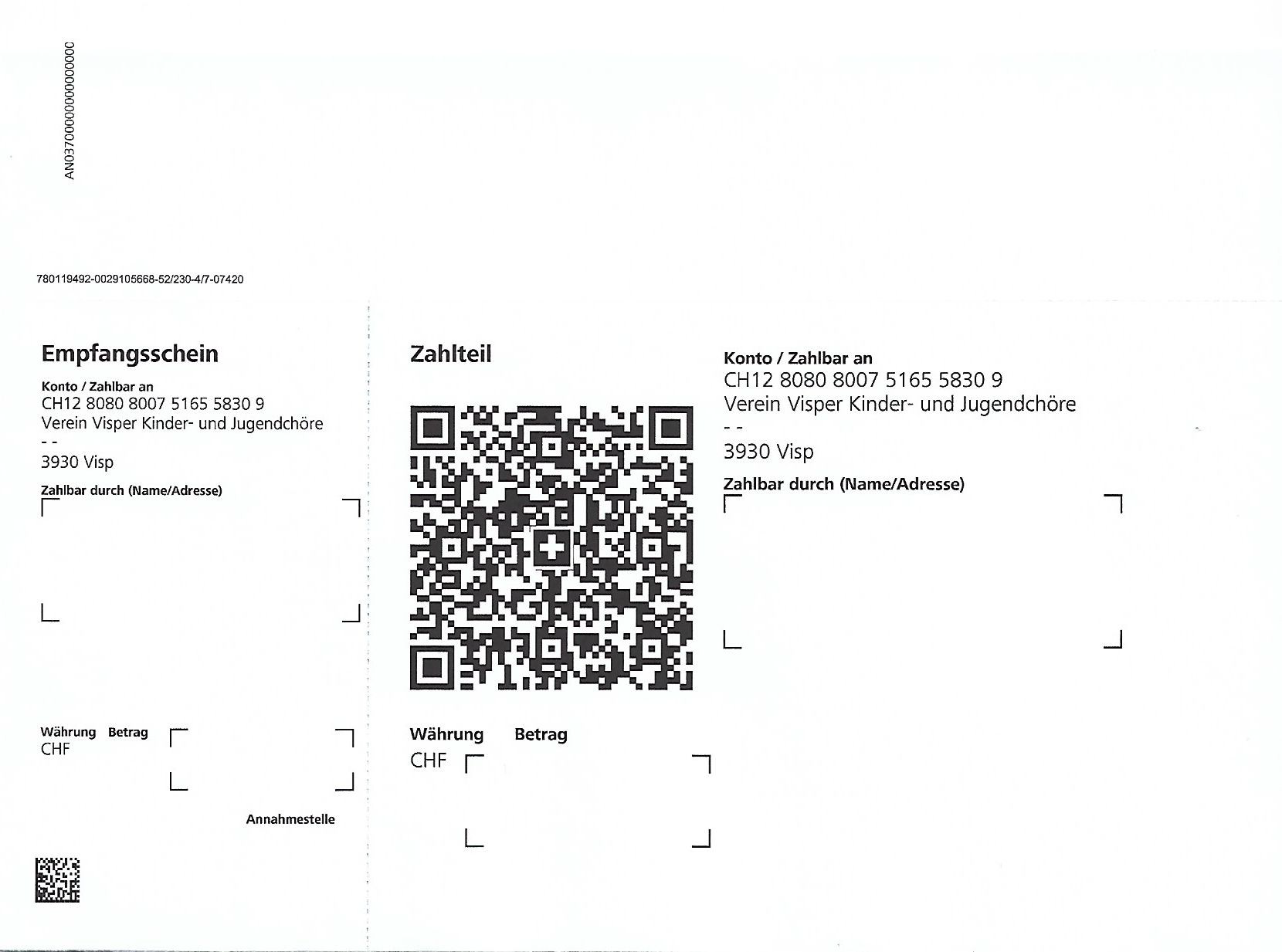 Vereinsanmeldung 2024 – 2025An unsere Aktuarin senden:melanie.bieli@gmx.chVorname des Chormitgliedes:Name des Chormitgliedes:Chorzugehörigkeit:Bitte Treffendes fett markieren[visper spatzä] (3 H – 4 H)[visper spatzä] (5 H – 6 H)[sixtiins forju] (ab 7 H)Geburtsdatum:Vorname der Eltern:Name der Eltern:Adresse:Ort:Handy [sixtiins forju], optional:Handy Mutter:Handy Vater:E-Mail Chormitglied[sixtiins forju], optional: E-Mail Eltern: Schulhaus:Klasse:Klassenlehrperson:Relevante Allergien / NotfallmedikationErmässigung öffentlicher Verkehr [sixtiins forju]: 